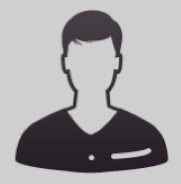 OBJETIVO PROFESIONAL [ Escribir Objetivo profesional ]EXPERIENCIAFORMACIÓN Oficinista 12/2016Otro no especificado. Genérica no específica Instituto Nacional de Aprendizaje. QuesadaOperador de Aplicaciones Ofimáticas 11/2016Otro no especificado. Genérica no específica Instituto Nacional de Aprendizaje. Quesadabachillerato en Educación Media 9/2014BUP / COU (Bachillerato) / Secundaria . Genérica no específica Programa de Bachillerato por Madurez Suficiente. QuesadaFORMACIÓN COMPLEMENTARIAHABILIDADES/CAPACIDADESIDIOMASINFORMÁTICAINFORMACIÓN ADICIONALhttp://stefanyrr95.MiCVweb.comHabilidad 1Habilidad 2Habilidad 3Habilidad 4Habilidad 5Habilidad 6